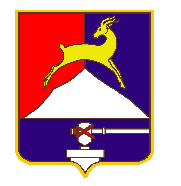 СОБРАНИЕ  ДЕПУТАТОВ                          УСТЬ-КАТАВСКОГО ГОРОДСКОГО ОКРУГАЧЕЛЯБИНСКОЙ ОБЛАСТИЧетвертое заседаниеРЕШЕНИЕот  27.04.2022       №  43                                                                    г. Усть-Катав  О  стоимости путёвок в лагерях  дневного пребывания детей на базе общеобразовательных учреждений Усть-Катавского городского округа  Руководствуясь Федеральным законом от 06.10.2003 года № 131-ФЗ «Об общих принципах организации местного самоуправления в РФ», Федеральным законом от 29.12.2012  № 273-ФЗ «Об образовании в Российской Федерации», Уставом Усть-Катавского городского округа, в целях организации полноценного отдыха и оздоровления детей Усть-Катавского городского округа в лагерях дневного пребывания детей на базе образовательных учреждений в период каникул, Собрание депутатовРЕШАЕТ: 1. Установить полную стоимость путёвки в лагерях дневного пребывания детей на базе общеобразовательных учреждений (далее - в лагерях дневного пребывания) со сроком пребывания 18 рабочих дней:- в г. Усть-Катаве и п. Вязовая –3 860,00руб.;- в с. Минка и с. Тюбеляс – 3 000,00 руб.        2. Установить стоимость двухразового питания для детей в лагерях дневного пребывания в размере:- в г. Усть-Катаве и п. Вязовая – 208,00руб.;- в с. Минка и с. Тюбеляс – 160,00 руб.        3. Установить размер родительской платы в лагерях дневного пребывания:- в г. Усть-Катаве и п. Вязовая – 1 900,00 руб. в смену;- в с. Минка и с. Тюбеляс – 1 100,00 руб. в смену.   4. Настоящее решение опубликовать в газете «Усть-Катавская неделя»,  разместить на официальном сайте администрации Усть-Катавского городского округа www.ukgo.su и обнародовать на информационном стенде в здании администрации Усть-Катавского городского округа. 5. Организацию исполнения данного решения возложить на первого заместителя главы Усть-Катавского городского округа по вопросам социально-культурной политики, охраны здоровья населения.6. Контроль за исполнением данного решения возложить на председателя комиссии по финансово-бюджетной и экономической политике С.Н. Федосову.Председатель Собрания депутатов Усть-Катавскогогородского округа				            С.Н. Пульдяев Глава Усть-Катавского городского округа	                       С.Д. Семков